Time Allowed : 1½ Hours        ECONOMICS-XII                   M.M.50        (Micro Economics) Set-11.	What is meant by economising the use of resources?	1lalk/kuksa ds fdQk;rh iw.kZ mi;ksx dk D;k vFkZ gS\2.	A rise in price of a good results in a decrease in expenditure of it. Is its demand elastic or inelastic?	1oLrq dh dher eas o`f} gksus ij ml oLrq ij gksus okys dqy O;; esa deh gks tkrh gSA oLrq	dh ekax ykspnkj gksxh ;k csykspnkjA3.	What effect does an increase is tax rates have on supply of a commodity?	1dj dh njksa esa o`f} ls iwfrZ dSls izHkkfor gksrh gS\4.	Why the demand for water is inelastic?	1	ikuh dh ekx csykspnkj D;ksa gksrh gS\5.	What is meant by Marginal Physical Product?	1	lhekar HkkSfrd mRikn ls D;k vfHkçk; gS\6.	Complete the following table:  (fuEufyf[kr rkfydk dks iwjk djsa&)	3	Output 	    T R 		MR 			PricemRiknu      	dqy vkxe      lhekar vkxe            dher(In units)   	 (`)                  (`) 		          (`)	4		300 		---- 			----	3 		240 		---- 			----	2 		190		---- 			----	1 		140 		---- 			----7.	The price elasticity of demand of a commodity is (-)0.5. At a price of ` 20 per unit, total expenditure on it is ` 2,000. Its price is reduced by 10 percent. Calculate its demand at the reduced price.	3,d oLrq dh dher yksp & 0-5 gSA ` 20 izfr bdkbZ dher ij bl ij dqy O;; ` 2]000 gSA  dher 10 izfr'kr ?kVk nh tkrh gSA ?kVh gqbZ dher ij bldh ekax dk ifjdyu dhft,A8.	Explain the properties of production possibility curve.	3mRiknu laHkkouk oØ ds xq.kksa dk o.kZu dhft,\9.	Distinguish with the help of diagram between increase in demand and contraction in demand.	3ekax esa o`f} rFkk ekax esa ladqpu esa fp= lfgr varj Li’V djksA10	Explain the factors determining  the supply of a good.	3	,d oLrq dh iwfrZ dk fu/kkZj.k djus okys dkjd dkSu ls gS\ 11.	Complete the following table. (fuEufyf[kr rkfydk dks iwjk djsa&)	412.	Define price elasticity of demand.  Measure Price Elasticity of Demand on the following points of a straight line demand curve :	4(a) Centre point of the demand curve.(b) Demand curve intercepting y-axis(c) Demand curve intercepting x-axis.ekax dh dher yksp dh ifjHkk’kk nsaA ,d ljy js[kh; ekax oØ ij fLFkr fuEu fcUnqvksa ij ekax dh dher yksp ekfi;s\(d) ekax oØ ds eè; esa fLFkr fcUnq ijA([k) ekax oØ tgka Y-v{k dks Li'kZ dj jgk gksA(x) ekax oØ tgka X-v{k dks Li'kZ dj jgk gksA13.	Explain the effect on equilibrium price and quantity when there is change in market demand of a commodity?	4	larqyu dher rFkk ek=k ij D;k izHkko iM+sxkk ;fn cktkj ekaax esa ifjorZu gksrk gS\14	What is producer’s equilibrium? Explain the conditions of producer’s equilibrium through the ‘marginal cost and marginal revenue’ approach. Use diagram.	6mRiknd ds larqyu ls D;k vfHkizk; gS\ ^lhekar ykxr vkSj lhekar laizkfIr* n`f"Vdks.k ls mRiknd ds lraqyu dh 'krs± le>kb,A js[kkfp= dk iz;ksx dhft,A15.	Whether the following statements are true or false? Give reasons.	6(i) Two indifference curves never intersects each other.(ii) Income effect of inferior good is positive.(iii) Change in quantity demanded is the explanations of law of demand.dkj.k lfgr fyf[k, fd fuEu dFku lgh gS vFkok xyrA(d) nks vuf/keku oØ dHkh Hkh ,d nwljs dks ugha dkVrsA([k) fuEu dksfV oLrqvksa dk vk; izHkko /kukRed gksrk gSA(x) ekaxh xbZ ek=k esa ifjorZu] ekax ds fu;e dh O;k[;k djrk gSA16.	Distinguish between perfect competition and monopoly. Also draw demand curve in these markets.  Why demand curve and AR curve are similar in perfect competition.	6iw.kZ izfr;ksfxrk vkSj ,dkf/kdkj esa varj Li’V dhft,A bu cktkjksa esa ekWx odz cukb,A iw.kZ izfr;ksfxrk esa ekWx odz rFkk vkSlr vkxe odz ,d tSls D;ksa gksrs gS\Prepared By:SHARMA EDUCATION POINTRZH-715,Gali No. 05, Raj Nagar-II, Palam Colony, New Delhi-110045.E-mail : sharmaeducationpoint@yahoo.com  :25363666, 9810877918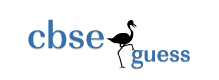 http://www.cbseguess.com/Output(units)Average cost vkSlr ykxr(`)Average  fixed Cost vkSlr fLFkj ykxr  (`)Average Variable Cost vkSlr ifjorhZ  ykxr (`)Marginal Cost lhekar ykxr (`)11004023633641536541